Beyond the Podium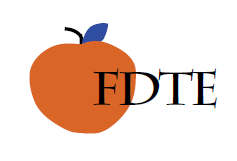 October 21, 2016Rage Against the Machine, using mobile devices in classDiscussion Leader:  Sarah BleakneyPollingSyllabus quizAttendance surveys, quizEvaluations throughoutFree no-cost and low-cost optionsSocrativeAble to disable student namesCan import from other Socrative usersFree up to 50 students4.99 for pro versionEasy for students to accessFormative has drawing featuresIssues with DRC studentsCahoot—gives points if you answer more quicklyPoll EverywhereFree up to 40 studentsInstructor license 349.00Student license $14.99?Integrates with ppt. and Canvas gradebookStudents can text responses if they don’t want to download the appFlickrBringing photos into the classroomUse Flickr’s “upload by email option”FastEncourages multimodal approaches to activitiesEngaging—promotes full class discussionSticky—facilitates connections from class meeting to meetingOrganizedFree!Need a Yahoo AccountShare the photo stream upload by email address with your studentsOpen vs. closed photo streamOrganize using tagsRefresh email address (after activity or end of semester)Archive photos in Albums after activity or end of semesterDrafting:  photos of whiteboardPeer ReviewBrainstormingFostering student learning with selfie’s and other student imagesSecond natureFunEasyEnables multi-modalCases:AttendanceExam extra creditWhole separate assignment available after exam was dueName + UFID